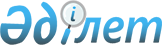 Салық міндеттемесін орындау бойынша салық қызметінің органдары хабарламаларының нысандарын бекіту туралы
					
			Күшін жойған
			
			
		
					Қазақстан Республикасы Қаржы министрлігі Салық комитеті Төрағасының 2004 жылғы 23 желтоқсандағы N 660 бұйрығы. Қазастан Республикасының Әділет министрілінде 2005 жылғы 17 қаңтарда тіркелді. Тіркеу N 3362. Бұйрықтың күші жойылды - ҚР Қаржы министрлігі Салық комитеті төрағасының 2007 жылғы 11 наурыздағы N 133 бұйрығымен.



      


Ескерту: Бұйрықтың күші жойылды - ҚР Қаржы министрлігі Салық комитеті төрағасының 2007 жылғы 11 наурыздағы


 
 N 133 
 


(қолданысқа енгізілу тәртібін


 
 5-тармақтан 
 


қараңыз) бұйрығымен.





________________________________

      "Салық және бюджетке төленетін басқа да міндетті төлемдер туралы" Қазақстан Республикасы 
 Кодексінің 
 (Салық кодексі) 31-бабына сәйкес 

БҰЙЫРАМЫН:




     1. Қоса беріліп отырған хабарламалардың нысандары бекітілсін:



     1) салық органы есептеген салық және бюджетке төленетін басқа да міндетті төлемдердің сомасы туралы;



     2) салық тексеруінің нәтижесі бойынша салық және бюджетке төленетін басқа да міндетті төлемдердің және өсімпұлдардың сомасы туралы;



     3) мерзімінде орындалмаған салық міндеттемесін орындауды қамтамасыз ету бойынша қабылданатын шаралар туралы;



     4) салық берешегін мәжбүрлеп өндіріп алуға қабылданатын шаралар туралы;



     5) өндіріп алуды дебиторлардың банктік шоттарындағы ақшаға айналдыру туралы;



     6) камералдық бақылаудың нәтижесі бойынша анықталған бұзушылықтарды жою туралы;



     7) салық төлеушінің шағымын қараудың нәтижесі бойынша салық және бюджетке төленетін басқа да міндетті төлемдердің және өсімпұлдардың есептелген сомасы туралы;



     8) салық заңнамасын бұзушылықтарды жою туралы.



     2. Күші жойылды деп танылсын:



     1) "Салықтық міндеттемелерді орындау жөніндегі салық қызмет органдары хабардар етулерінің нысандарын бекіту туралы" Қазақстан Республикасының Мемлекеттік кіріс министрінің 2001 жылғы 28 қазандағы 
 N 1466 
 (Нормативтік құқықтық актілерді мемлекеттік тіркеу реестрінде 2001 жылы 13 желтоқсанда N 1696 болып тіркелген, 2002 жылы наурызда N 11 Қазақстан Республикасы орталық атқарушы және өзге де мемлекеттік органдары нормативтік құқықтық актілер бюллетенінде жарияланған) бұйрығы;



     2) "Салықтық міндеттемелерді орындау жөніндегі салық қызмет органдары хабардар етулерінің нысандарын бекіту туралы" Қазақстан Республикасының Мемлекеттік кіріс министрінің 2001 жылғы 28 қазандағы N 1466 бұйрығына өзгерістер мен толықтыру енгізу туралы" Қазақстан Республикасы Қаржы министрлігінің Салық комитеті Төрағасының 2004 жылғы 16 маусымдағы 
 N 300 
 (Нормативтік құқықтық актілерді мемлекеттік тіркеу реестрінде 2004 жылы 2 шілдеде N 2926 болып тіркелген, Қазақстан Республикасы орталық атқарушы және өзге де мемлекеттік органдары нормативтік құқықтық актілер бюллетенінде жарияланған, 2004 ж., N 33-36, 990-құжат) бұйрығы.



     3. Қазақстан Республикасының Қаржы министрлігі Салық комитетінің Салық әкімшіліктендіруі басқармасы (А.М. Қыпшақов) осы бұйрықты Қазақстан Республикасының Әділет министрлігіне мемлекеттік тіркеуге жіберсін.



     4. Осы бұйрық мемлекеттік тіркелген күнінен бастап күшіне енеді және 2005 жылғы 1 қаңтардан бастап пайда болған құқықтық қатынастарға таралады.


     Төраға


                                         Қазақстан Республикасы



                                          Қаржы министрлігінің



                                        Салық комитеті Төрағасының



                                       2004 жылғы 23 желтоқсандағы



                                       N 660 бұйрығымен бекітілген




 


        



Салық органы есептеген салық және бюджетке




       төленетін басқа да міндетті төлемдердің сомасы




                       туралы хабарлама


     200 __ жылғы "____" __________                      N ______

     "Салық және бюджетке төленетін басқа да міндетті төлемдер



туралы" Қазақстан Республикасы Кодексінің (Салық кодексі) 30 және


 31-баптарына 
 сәйкес ________________________ бойынша Салық комитеті



                     (облыс, қала, аудан)

Сізді _____________________________________________________________



___________________________________________________________________



(салық төлеушінің тегі, аты, әкесінің аты немесе толық атауы, СТН)



______________________________________________________________ үшін



                           (салық кезеңі)

200 __ жылғы "____" ____________ мерзімге дейін бюджетке мынадай



салық және басқа да міндетті төлемдерді төлеу қажеттілігі туралы



хабардар етеді:



                                                            теңге

     Осы хабарламадағы мерзімде аталған сома төленбеген жағдайда,



Салық кодексінің 
 46-бабында 
 белгіленген мөлшерде өсімпұл есептеледі.



     Салық және бюджетке төленетін басқа да міндетті төлемдердің



есептелген сомалары осы хабарламада көрсетілген мерзімде төленбеген



жағдайда, Қазақстан Республикасының әкімшілік құқық бұзушылықтар



туралы кодексіне сәйкес әкімшілік жауапкершілікке тарту туралы



мәселе қаралады.



     Салық кодексінің 
 566-бабына 
 сәйкес салық төлеушінің салық



қызметі органдарының лауазымды тұлғалары әрекетіне



(әрекетсіздігіне) салық қызметінің жоғары тұрған органына немесе



сотқа шағымдануына құқығы бар.

Салық комитетінің Төрағасы



(Төраға орынбасары) _______________________________________________



___________________________________________________________________



                       (аты-жөні, қолы, мөрі)



Хабарламаны алды __________________________________________________



                     (салық төлеушінің аты-жөні, қолы, күні)



Хабарлама салық төлеушіге тапсырылды_______________________________



___________________________________________________________________



   (салық органы лауазымды тұлғасының аты-жөні, қолы, күні)

Хабарлама салық төлеушіге жіберілді _______________________________



___________________________________________________________________



          (жіберу және алу фактісі туралы растаушы құжат)




                                         Қазақстан Республикасы



                                          Қаржы министрлігінің



                                        Салық комитеті Төрағасының



                                       2004 жылғы 23 желтоқсандағы



                                       N 660 бұйрығымен бекітілген



       



Cалық тексеруінің нәтижесі бойынша салық және




      бюджетке төленетін басқа да міндетті төлемдердің




         және өсімпұлдардың сомасы туралы хабарлама


200 __ ж."____" __________ N ______

     Салық кодексінің 
 31-бабына 
 сәйкес және 200__ ж. "__" ________



салықтық тексеру актісінің негізінде ______________________________



                                         (облыс, қала, аудан)



____________________________________________ бойынша Салық комитеті



Сізді _____________________________________________________________



___________________________________________________________________



  (салық төлеушінің аты-жөні немесе толық, СТН-і, мекен-жайы)

салық және бюджетке төленетін басқа да міндетті төлемдердің және



өсімпұлдардың есептелген сомасы туралы хабардар етеді:

_____________________________________________________________ үшін



                        (салық кезеңі)

     Салық кодексі 
 32-бабының 
 2-тармағына сәйкес Сізге аталған



соманы осы хабарлама тапсырылған күннен кейінгі күннен бастап он



бес жұмыс күні ішінде _____________________________________________



__________________________________________ бойынша Салық комитетіне



         (облыс, қала, аудан)

СТН-і ______________________________



             (салық органының)



___________________________________________________________________



                  (Қазынашылық басқармасы, БСК)

N_____________________шотына төлеуіңіз қажет.

     Салық қызметі органдарының және олардың лауазымды



тұлғаларының заңды талаптары орындалмаған жағдайда, Сізге Қазақстан



Республикасының әкімшілік құқық бұзушылықтар туралы 
 кодексіне 



сәйкес әкімшілік жазаларға тарту шаралары қолданылады.



     Салық кодексінің 
 553-бабына 
 сәйкес Сіздің көрсетілген



хабарлама табыс етілген немесе оны алған күннен бастап он бес жұмыс



күні ішінде салық қызметінің жоғары тұрған органына не сотқа шағым



беруге құқығыңыз бар.

Салық комитетінің Төрағасы



(Төраға орынбасары) ______________________________________________



__________________________________________________________________



                    (аты-жөні, қолы, мөрі)



Хабарламаны алды _________________________________________________



                  (салық төлеушінің аты-жөні, қолы (мөрі), күні)

Хабарлама салық төлеушіге тапсырылды______________________________



__________________________________________________________________



     (салық органы лауазымды тұлғасының аты-жөні, қолы, күні)

Хабарлама салық төлеушіге жіберілді ______________________________



__________________________________________________________________



       (жіберу және алу фактісі туралы растаушы құжат)




                                         Қазақстан Республикасы



                                          Қаржы министрлігінің



                                        Салық комитеті Төрағасының



                                       2004 жылғы 23 желтоқсандағы



                                       N 660 бұйрығымен бекітілген



        



Мерзімінде орындалмаған салық міндеттемесін




        орындауды қамтамасыз ету бойынша қабылданатын




                  шаралар туралы хабарлама


200 __ ж. "____" __________                               N ______

     Салық 
 кодексінің 
 31, 
 47 және 48-баптарына 
 сәйкеc



_____________________________________________бойынша Салық комитеті



          (облыс, қала, аудан)



Сізді _____________________________________________________________



___________________________________________________________________



(салық төлеушінің аты-жөні немесе толық атауы, СТН-і, мекен-жайы)

мерзімінде орындалмаған салық міндеттемесін орындауды қамтамасыз



ету бойынша әдістердің қолданылатыны туралы:



___________________________________________________________________



    (Салық кодексінің 47-бабында айқындалған тоқтата тұрудың



                        себебі көрсетілсін)

     1) жағдайларда 200 __ ж. "____" __________ бастап банктік



шоттар бойынша шығыс операцияларын тоқтата тұру туралы өкім



шығарылғаны туралы



     2) 200 __ ж. "____" ___________ бастап мүлікке билік етуді



салық берешегінің есебіне шектеу туралы шешім шығарылғандығы туралы



хабардар етеді.



     Салық қызметі органдарының және олардың лауазымды



тұлғаларының заңды талаптары орындалмаған жағдайда, Сізге Қазақстан



Республикасының әкімшілік құқық бұзушылықтар туралы кодексіне



сәйкес әкімшілік жазаларға тарту шаралары қолданылады.



     Салық кодексінің 
 566-бабына 
 сәйкес салық төлеушінің салық



қызметі органдарының лауазымды тұлғалары әрекетіне



(әрекетсіздігіне) салық қызметінің жоғары тұрған органына немесе



сотқа шағымдануына құқығы бар.

Салық комитетінің Төрағасы



(Төраға орынбасары) _______________________________________________



___________________________________________________________________



                    (аты-жөні, қолы, мөрі)



Хабарламаны алды __________________________________________________



                 (салық төлеушінің аты-жөні, қолы, (мөрі), күні)

Хабарлама салық төлеушіге тапсырылды_______________________________



___________________________________________________________________



     (салық органы лауазымды тұлғасының аты-жөні, қолы, күні)

Хабарлама салық төлеушіге жіберілді _______________________________



___________________________________________________________________



        (жіберу және алу фактісі туралы растаушы құжат)




                                         Қазақстан Республикасы



                                          Қаржы министрлігінің



                                        Салық комитеті Төрағасының



                                       2004 жылғы 23 желтоқсандағы



                                       N 660 бұйрығымен бекітілген



       



 Салық берешегін мәжбүрлеп өндіріп алуға




          қабылданатын шаралар туралы хабарлама


200 __ ж. "____" __________                              N ______

     Салық 
 кодексінің 
 31 және 
 49-баптарына 
 сәйкес



____________________________________________ бойынша Салық комитеті



        (облыс, қала, аудан)



Сізді _____________________________________________________________



___________________________________________________________________



(салық төлеушінің аты-жөні немесе толық атауы, СТН-і, мекен-жайы)

осы хабарлама табыс етілген немесе алынған күннен бастап 5 жұмыс



күні өткен соң мынадай:



1) банктік шоттардағы ақшаның есебінен;                        ____



2) қолма-қол ақшаның есебінен;                                 ____



3) дебиторлардың есебінен;                                     ____



4) билік етуіндегі шектелген мүлікті сатудың есебінен;         ____



5) жарияланған акцияларды мәжбүрлеп шығарумен*                 ____



салық берешегін мәжбүрлеп өндіріп алуға қабылданатын шаралар туралы



хабардар етеді.

     Сіздің салық және бюджетке төленетін басқа да міндетті



төлемдер түрлерінің бөлінісіндегі бюджетке салық берешегіңіз



___________________________________________________________________



___________________________________________________________________



___________________________________________________________________



___________________________________________________________________

     Салық кодексі 
 52-бабының 
 1-1-тармағына сәйкес Сізге осы



хабарлама алынған күннен бастап 10 жұмыс күні ішінде



___________________________________________________________________



                       (облыс, қала, аудан)

бойынша Салық комитетіне дебиторларлық берешектің сомаларын



көрсетумен дебиторлардың тізімін беру қажет.

Дебиторлардың тізімі, осы хабарламада көрсетілген мерзімде



берілмегенде_______________________________________________________



                            (облыс, қала, аудан)



__________________________________ бойынша Салық комитеті салық



төлеушіге салық тексеруін жүргізуге құқылы.

     Салық қызметі органдарының және олардың лауазымды



тұлғаларының заңды талаптары орындалмаған жағдайда, Сізге Қазақстан



Республикасының әкімшілік құқық бұзушылықтар туралы кодексіне



сәйкес әкімшілік жазаларға тарту шаралары қолданылады.



     Салық кодексінің 
 566-бабына 
 сәйкес салық төлеушінің салық



қызметі органдарының лауазымды тұлғалары әрекетіне



(әрекетсіздігіне) салық қызметінің жоғары тұрған органына немесе



сотқа шағымдануына құқығы бар.

Салық комитетінің Төрағасы



(Төраға орынбасары) _______________________________________________



___________________________________________________________________



                      (аты-жөні, қолы, мөрі)

Хабарламаны алды __________________________________________________



                  (салық төлеушінің аты-жөні, қолы, (мөрі), күні)

Хабарлама салық төлеушіге тапсырылды_______________________________



___________________________________________________________________



     (салық органы лауазымды тұлғасының аты-жөні, қолы, күні)

Хабарлама салық төлеушіге жіберілді _______________________________



___________________________________________________________________



       (жіберу және алу фактісі туралы растаушы құжат)

    


Ескерту


: * - көрсетілген шара жарғылық капиталында мемлекеттің



қатысуы бар акционерлік қоғам - салық төлеушіге қатысты қолданылады.




                                         Қазақстан Республикасы



                                          Қаржы министрлігінің



                                        Салық комитеті Төрағасының



                                       2004 жылғы 23 желтоқсандағы



                                       N 660 бұйрығымен бекітілген



     



Өндіріп алуды дебиторлардың банктік шоттарындағы




             ақшаға айналдыру туралы хабарлама


200 __ ж. "____" __________                               N ______

     Салық 
 кодексінің 
 31 және 
 52-баптарына 
 сәйкес



____________________________________________ бойынша Салық комитеті



          (облыс, қала, аудан)



Сізді _____________________________________________________________



                  (дебитор салық төлеушінің аты-жөні



___________________________________________________________________



               немесе толық атауы, СТН-і, мекен-жайы)



__________________________________ теңге сомада Сіздің банктік



шотыңыздан салық төлеуші___________________________________________



                               (салық төлеушінің аты-жөні



___________________________________________________________________



            немесе толық атауы, СТН-і, мекен-жайы)

салық берешегін өтеу есебіне өндіріп алуды ақшаға айналдыру туралы



хабардар етеді.

     Осы хабарламаны алған сәттен бастап Сізге Салық кодексі


 52-бабының 
 1-2-тармақтарына сәйкес хабарламаны алу күніне салық



төлеушімен бірлесе отырып жасасқан өзара есеп айырысуларды



салыстыру актісін _________________________________________________



                               (облыс, қала, аудан)



___________________________________________бойынша Салық комитетіне



10 күннің ішінде беру қажет.

     Осы хабарламада көрсетілген мерзімде өзара есеп айырысуларды



салыстыру актісі берілмеген жағдайда ______________________________



                                            (облыс, қала, аудан)



____________________________________________ бойынша Салық комитеті



салық төлеушінің дебиторына салық тексеруін жүргізуге құқылы.



     Салық қызметі органдарының және олардың лауазымды



тұлғаларының заңды талаптары орындалмаған жағдайда, Сізге Қазақстан



Республикасының әкімшілік құқық бұзушылықтар туралы кодексіне



сәйкес әкімшілік жазаларға тарту шаралары қолданылады.



     Салық кодексінің 
 566-бабына 
 сәйкес салық төлеушінің салық



қызметі органдарының лауазымды тұлғалары әрекетіне



(әрекетсіздігіне) салық қызметінің жоғары тұрған органына немесе



сотқа шағымдануына құқығы бар.

Салық комитетінің Төрағасы



(Төраға орынбасары) _______________________________________________



___________________________________________________________________



                      (аты-жөні, қолы, мөрі)

Хабарламаны алды __________________________________________________



         (салық төлеуші дебиторының аты-жөні, қолы, (мөрі), күні)

Хабарлама салық төлеушінің дебиторына тапсырылды___________________



___________________________________________________________________



     (салық органы лауазымды тұлғасының аты-жөні, қолы, күні)

Хабарлама салық төлеушінің дебиторына жіберілді ___________________



___________________________________________________________________



        (жіберу және алу фактісі туралы растаушы құжат)




                                         Қазақстан Республикасы



                                          Қаржы министрлігінің



                                        Салық комитеті Төрағасының



                                       2004 жылғы 23 желтоқсандағы



                                       N 660 бұйрығымен бекітілген



     



Камералдық бақылаудың нәтижесі бойынша анықталған




              бұзушылықтарды жою туралы хабарла



ма



200 __ ж. "____" __________                               N ______

     Салық 
 кодексінің 
 31 және 
 543-баптарына 
 сәйкес _______________



_____________________________________________бойынша Салық комитеті



        (облыс, қала, аудан)

Сізді _____________________________________________________________



                      (салық төлеушінің аты-жөні



___________________________________________________________________



                 немесе толық атауы, СТН-і, мекен-жайы)

200__ ж. "___"______ анықталған бұзушылықтар туралы хабардар етеді:

1)____________________________________________________________ үшін



               (салық кезеңі көрсетілсін)



___________________________________________________________________



___________________________________________________________________



___________________________________________________________________



салық есептілігі бойынша жіберілген қателерді өз бетінше жою үшін;

2) шағын бизнес субъектілері үшін қарастырылған шарттарынан асып



кету бойынша:



___________________________________________________________________



   (Салық кодексінің бабына сілтеме жасап, бұзушылық шарттары



                          көрсетілсін)



___________________________________________________________________

және Сізге 200_ жылғы "___" __________ бастап салық салудың жалпыға



белгіленген тәртібіне көшу туралы хабарлайды.



     Салық кодексінің 
 566-бабына 
 сәйкес салық төлеушінің салық



қызметі органдарының лауазымды тұлғалары әрекетіне



(әрекетсіздігіне) салық қызметінің жоғары тұрған органына немесе



сотқа шағымдануына құқығы бар.

Салық комитетінің Төрағасы



(Төраға орынбасары) _______________________________________________



___________________________________________________________________



                      (аты-жөні, қолы, мөрі)

Хабарламаны алды __________________________________________________



                 (салық төлеушінің аты-жөні, қолы, (мөрі), күні)

Хабарлама салық төлеушіге тапсырылды_______________________________



___________________________________________________________________



     (салық органы лауазымды тұлғасының аты-жөні, қолы, күні)

Хабарлама салық төлеушіге жіберілді _______________________________



___________________________________________________________________



       (жіберу және алу фактісі туралы растаушы құжат)




                                         Қазақстан Республикасы



                                          Қаржы министрлігінің



                                        Салық комитеті Төрағасының



                                       2004 жылғы 23 желтоқсандағы



                                       N 660 бұйрығымен бекітілген



    



Салық төлеушінің шағымын қараудың нәтижесі бойынша




       салық және бюджетке төленетін басқа да міндетті




      төлемдердің және өсімпұлдардың есептелген сомасы




                        туралы хабарлама


200 __ ж."____" __________                                N ______

     Салық 
 кодексінің 
 31, 
 555 
 және 
 557-5-баптарына 
 сәйкес ________



____________________________________________ бойынша Салық комитеті



___________________________________________________________________



                       (облыс, қала, аудан)



Сіздің ____________________________________________________________



___________________________________________________________________



                (шағымның мазмұны көрсетілсін)

_______________________200 __ ж."____" __________ шағымыңызды қарап



Cізді _____________________________________________________________



                     (салық төлеушінің аты-жөні



___________________________________________________________________



                немесе толық атауы, СТН-і, мекен-жайы)



___________________________________________________________________



                          (шешімнің мазмұны)



___________________________________________________________________



мынадай шешім қабылданғаны турады хабардар етеді.

     Шағымды қарау нәтижесі бойынша салық және бюджетке төленетін



басқа да міндетті төлемдердің және өсімпұлдардың есептелген сомасы



мынаны құрайды:

     Салық кодексі 
 32-бабының 
 2-тармағына сәйкес Сізге аталған



соманы осы хабарлама тапсырылған күннен кейінгі күннен бастап он



бес жұмыс күні ішінде _____________________________________________



__________________________________________ бойынша Салық комитетіне



        (облыс, қала, аудан)

СТН-і ______________________________



          (салық органының)



___________________________________________________________________



               (Қазынашылық басқармасы, БСК)



N_____________________шотына төлеуіңіз қажет.

     Салық кодексінің 553 және 
 557-2-баптарына 
 сәйкес жоғарыда



көрсетілген шешіммен келіспеген жағдайда салық төлеушінің оған



салық қызметі органының жоғары тұрған органына немесе сотқа шағым



беруге құқығы бар.

Салық комитетінің Төрағасы



(Төраға орынбасары) _______________________________________________



___________________________________________________________________



                        (аты-жөні, қолы, мөрі)

Хабарламаны алды __________________________________________________



                 (салық төлеушінің аты-жөні, қолы, (мөрі), күні)

Хабарлама салық төлеушіге тапсырылды_______________________________



___________________________________________________________________



    (салық органы лауазымды тұлғасының аты-жөні, қолы, күні)

Хабарлама салық төлеушіге жіберілді _______________________________



___________________________________________________________________



         (жіберу және алу фактісі туралы растаушы құжат)




                                         Қазақстан Республикасы



                                          Қаржы министрлігінің



                                        Салық комитеті Төрағасының



                                       2004 жылғы 23 желтоқсандағы



                                       N 660 бұйрығымен бекітілген



   



Салық заңнамасын бұзушылықтарды жою туралы хабарлама


200 __ ж. "____" __________                                N ______

     Салық кодексінің 
 31-бабына 
 сәйкес ___________________________



____________________________________________ бойынша Салық комитеті



            (облыс, қала, аудан)

Сізді _____________________________________________________________



                      (салық төлеушінің аты-жөні



___________________________________________________________________



               немесе толық атауы, СТН-і, мекен-жайы)



___________________________________________________________________



                    (бұзушылықтың мазмұны)



___________________________________________________________________



___________________________________________________________________



___________________________________________________________________



салық заңнамасының жіберілген бұзушылықтарын жою туралы. 

     Салық кодексі 
 32-бабының 
 2-тармағына сәйкес Сізге осы



хабарлама тапсырылған күннен кейінгі келесі күннен бастап он бес



жұмыс күні ішінде жіберілген бұзушылықтарды жою қажет.



     Оларды жоймаған жағдайда салық төлеуші Қазақстан



Республикасының заңнамалық актілеріне сәйкес жауапкершілікке



тартылады.



     Салық кодексінің 
 566-бабына 
 сәйкес салық төлеушінің салық



қызметі органдарының лауазымды тұлғалары әрекетіне



(әрекетсіздігіне) салық қызметінің жоғары тұрған органына немесе



сотқа шағымдануына құқығы бар.

Салық комитетінің Төрағасы



(Төраға орынбасары) _______________________________________________



___________________________________________________________________



                     (аты-жөні, қолы, мөрі)

Хабарламаны алды __________________________________________________



                 (салық төлеушінің аты-жөні, қолы, (мөрі), күні)

Хабарлама салық төлеушіге тапсырылды_______________________________



___________________________________________________________________



  (салық органы лауазымды тұлғасының аты-жөні, қолы, күні)

Хабарлама салық төлеушіге жіберілді _______________________________



___________________________________________________________________



       (жіберу және алу фактісі туралы растаушы құжат)

					© 2012. Қазақстан Республикасы Әділет министрлігінің «Қазақстан Республикасының Заңнама және құқықтық ақпарат институты» ШЖҚ РМК
				
Салық және



бюджетке



төленетін



басқа да



міндетті төлемдер-



дің



түрлері

Салық



салу



объек-



тісі-



нің



орна-



ласқан



жері

Салық



салу



объе-



ктісі

Салық



ба-



засы

Бюд-



жет-



тік



жік-



теме



коды

Ағым-



дағы



жыл



үшін



салық



со-



масы

Өткен



жыл-



дар-



дың



бе-



ресі



(-),



артық



төлеу



(+)

Өсім-



ақы-



лар

Төлен-



уге



жиыны

1

(төлемнің коды, атауы)

(төлемнің сомасы)

(өсімпұл сомасы)

2

(төлемнің коды, атауы)

(төлемнің сомасы)

(өсімпұл сомасы)

3

(төлемнің коды, атауы)

(төлемнің сомасы)

(өсімпұл сомасы)

4

(төлемнің коды, атауы)

(төлемнің сомасы)

(өсімпұл сомасы)

5

(төлемнің коды, атауы)

(төлемнің сомасы)

(өсімпұл сомасы)

Жиыны

Жиыны

(төлемнің сомасы)

(өсімпұл сомасы)

1

(төлемнің коды, атауы)

(төлемнің сомасы)

(өсімпұл сомасы)

2

(төлемнің коды, атауы)

(төлемнің сомасы)

(өсімпұл сомасы)

3

(төлемнің коды, атауы)

(төлемнің сомасы)

(өсімпұл сомасы)

4

(төлемнің коды, атауы)

(төлемнің сомасы)

(өсімпұл сомасы)

5

(төлемнің коды, атауы)

(төлемнің сомасы)

(өсімпұл сомасы)

Жиыны

Жиыны

(төлемнің сомасы)

(өсімпұл сомасы)
